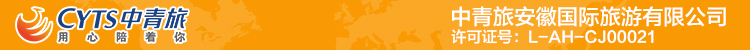 唯美花间 昆明大理丽江5晚6天双飞一动纯玩游【含千古情表演】行程单双飞一动、纯玩无购物行程安排费用说明其他说明产品编号YYSJ2023010899出发地合肥市目的地昆明市-石林彝族自治县-丽江市-大理白族自治州-丽江冰川公园-云南丽江古城-玉龙雪山-蓝月谷行程天数6去程交通飞机返程交通飞机参考航班无无无无无产品亮点全程无自费、双飞一动全程无自费、双飞一动全程无自费、双飞一动全程无自费、双飞一动全程无自费、双飞一动产品介绍昆大丽双飞一动六天高端纯玩  一价全含无自费陆地用车头等舱车型民族换装秀旅拍   高端酒店，温泉酒店，大理海景酒店大牌景点，风味美食，经典表演昆大丽双飞一动六天高端纯玩  一价全含无自费陆地用车头等舱车型民族换装秀旅拍   高端酒店，温泉酒店，大理海景酒店大牌景点，风味美食，经典表演昆大丽双飞一动六天高端纯玩  一价全含无自费陆地用车头等舱车型民族换装秀旅拍   高端酒店，温泉酒店，大理海景酒店大牌景点，风味美食，经典表演昆大丽双飞一动六天高端纯玩  一价全含无自费陆地用车头等舱车型民族换装秀旅拍   高端酒店，温泉酒店，大理海景酒店大牌景点，风味美食，经典表演昆大丽双飞一动六天高端纯玩  一价全含无自费陆地用车头等舱车型民族换装秀旅拍   高端酒店，温泉酒店，大理海景酒店大牌景点，风味美食，经典表演D1D1行程详情各地—昆明长水国际机场—入住昆明酒店请各位贵宾按规定时间前往机场集合，后前往“春城”——昆明，抵达【昆明长水机场】后我社安排专人接站，到达后安排酒店直接入住；入住后游客可自行游览昆明。用餐早餐：X     午餐：X     晚餐：X   住宿昆明酒店D2D2行程详情昆明→石林→滇池大坝→楚雄贵宾按照提前约定时间起床，早餐后乘车前往石林，抵达后畅游AAAAA级风景区，天下第一奇观多姿多彩的喀斯特地貌、世界自然遗产【石林】（已含电瓶车，游览时间为120分钟）观阿诗玛、剑峰池、望峰亭、双鸟渡食、石林湖、小石林等奇景，品味“群峰壁立，千嶂叠翠的壮美景观。中餐享用彩云花王宴。下午乘车前往【滇池海埂大坝】观美丽的“高原明珠”滇池，眺望有“睡美人”山之美称的西山。后乘车前往楚雄，晚宴享用特色药膳火锅，一口药膳一口美味，口感清甜、营养丰富，它将成为你最美好的旅行记忆。晚入住楚雄温泉酒店。用餐早餐：√     午餐：√     晚餐：√   住宿楚雄酒店D3D3行程详情楚雄--花语牧场→洱海私人游艇→圣托里尼·理想邦→24K海景下午茶贵宾按照提前约定时间起床，早餐后乘车前往大理，游览大理的新名片【花语牧场】绝对是您赏花拍照的不二之选，在风花雪月的大理，花开四季，无论是夏秋，还是严冬，都拷贝了那春季花开。无论你什么季节归来，都陪你尽赏花海白云间，缤纷的格桑花、洁白的醉蝶花、火红的一串红，让你置身花的海洋……中餐享用大理特色核桃宴，下午尊享马云同款【洱海私人游艇】（40分钟），感受一次乘风破浪，叱咤洱海的定制“海天盛筵”时尚音乐酒会、背靠苍山，行在洱海，来一场有美景、美人、美酒、美食、美拍、美乐、美遇，美妙的旅程、让旅行留下一段美好而快乐的记忆。随后我们将特意安排打卡大理最网红，洱海的城堡【咖啡色的圣托里尼-理想邦】这里是理想的乌托邦世界，在这里我们特意安排了最美悬崖观洱海，体验【24K海景下午茶】，徜徉在天空与海洋两者间的一个个梦境，从这里开始，随手ins风，都是面朝洱海，春暖花开。晚餐享用大理特色风味餐， 晚上特意甄选了大理270°奢华海景酒店海景房入住，美梦以您相伴。用餐早餐：√     午餐：√     晚餐：√   住宿大理酒店D4D4行程详情大理古城→丽江千古情表演→丽江古城贵宾按照提前约定时间起床，早餐后乘车前往游览【大理古城】（开放式古城自由活动）大理古城又名叶榆城、紫城、中和镇。古城其历史可追溯至唐天宝年间，南诏王阁逻凤筑的羊苴咩城(今城之西三塔附近)，为其新都。中餐特别安排神秘网红特色餐厅用餐，后成车千万丽江观看【丽江宋城千古情】丽江千古情是一生必看的演出。演出用独特的文化呈现方式、高科技的手段、最先进的舞台机械设备，集舞蹈、音 乐、杂技、武打、情景剧等艺术形式，演绎了纳西创世纪的生命礼赞、泸沽湖女儿国的浪漫情怀、木府辉煌的兴盛和睦、马帮传奇的惊险震撼、玉龙第三国的生命绝 唱、一花一天堂的情怀与胸襟……它是宋城用文化创意的思维方式与构建方法，打造的继《宋城千古情》、《三亚千古情》之后又一台大型室内歌舞演艺“秀”，极 度震撼，视觉盛宴。后游览依托三山而建的，久负“柔软时光”盛誉的【丽江古城、网红街】，走进悠长的网红街—现文巷，一进巷口就会看见巷道上空挂满了撑开的油纸伞。轻轻一抬头便是漫天的花伞，就如走进诗画一般，仿佛身在烟雨朦胧的江南小镇。在这遮天蔽日的油纸伞下，使人不由得想起戴望舒的《雨巷》，诗中的美丽场景似乎就在眼前展开。今晚晚餐自理，游客可随喜好自费品尝当地特色小吃。用餐早餐：√     午餐：√     晚餐：X   住宿丽江酒店D5D5行程详情束河古城→玉龙雪山→印象丽江→丽江（动车）→昆明贵宾按照提前约定时间起床，乘车前往游览“世界文化遗产”丽江古城的重要组成部分，茶马互市交流地【束河古镇】（开放式古城，自由游览）。中餐赠送营养餐包（矿泉水1瓶、牛奶1袋、卤蛋1个、火腿肠1根、威化饼1包、法式小面包2个、巧克力派1个、蛋黄派1个、大面包1个、苹果1个）。后乘车前往游览【玉龙雪山风景区】（已含防寒服、氧气），乘玉龙雪山索道（玉龙雪山索道如遇索道检修，天气原因导致上不了，我们将调整为玉龙雪山索道换成云杉坪索道处理，差价现退）从海拔3000米的草甸出发，穿越高大挺拔的各种松林杉树，到达4506米高的雪山冰川，欣赏大自然恩赐的美景（已含大索道及环保车，游览时间约60分钟，不含排队时间），游【蓝月谷】（已含电瓶车、雪山防寒服、氧气，游览时间约30分钟）。游览结束后赠送观赏原生态大型实景演出《印象丽江》由中国最具影响力的导演张艺谋携手王潮歌、樊跃共同执导、历时1年多时间，经上百次修改完成，以雪山为背景，集天地之灵气，取自然之大成，以民俗文化为载体，用大手笔的写意，在海拔3100米的世界上最高的演出场地，让生命的真实与震撼，如此贴近每一个人。后乘丽江乘动车前往昆明。用餐早餐：√     午餐：√     晚餐：X   住宿昆明酒店D6D6行程详情昆明-返回家早餐后前往【斗南花市】，由我社工作人员安排在集散中心集合，统一根据返程时间安排送机。在此，我社全体服务人员预祝您旅途平安，期待您再次来云南！用餐早餐：√     午餐：X     晚餐：X   住宿无费用包含1、住宿：住宿均是提供“自然标间”（如果需要大床房或三人间（加床）需要提前说明，根据我们的入住酒店的实际情况安排）；1、住宿：住宿均是提供“自然标间”（如果需要大床房或三人间（加床）需要提前说明，根据我们的入住酒店的实际情况安排）；1、住宿：住宿均是提供“自然标间”（如果需要大床房或三人间（加床）需要提前说明，根据我们的入住酒店的实际情况安排）；费用不包含1、因交通延误、取消等意外事件或不可抗力原因导致的额外费用；1、因交通延误、取消等意外事件或不可抗力原因导致的额外费用；1、因交通延误、取消等意外事件或不可抗力原因导致的额外费用；退改规则以旅游合同约定为准，如按约定比例扣除的必要的费用低于实际发生的费用，旅游者按照实际发生的费用支付。